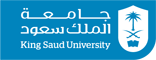 تعهدأتعهد أنا الطالبة..................................................................................رقمي الجامعي ................................. بالحضور والانصراف بسيارتي الخاصة إلى مستشفى ....................................................  في الوقت المحدد وذلك بعد موافقة ولي أمري بذلك .توقيع ولي أمر الطالبة 